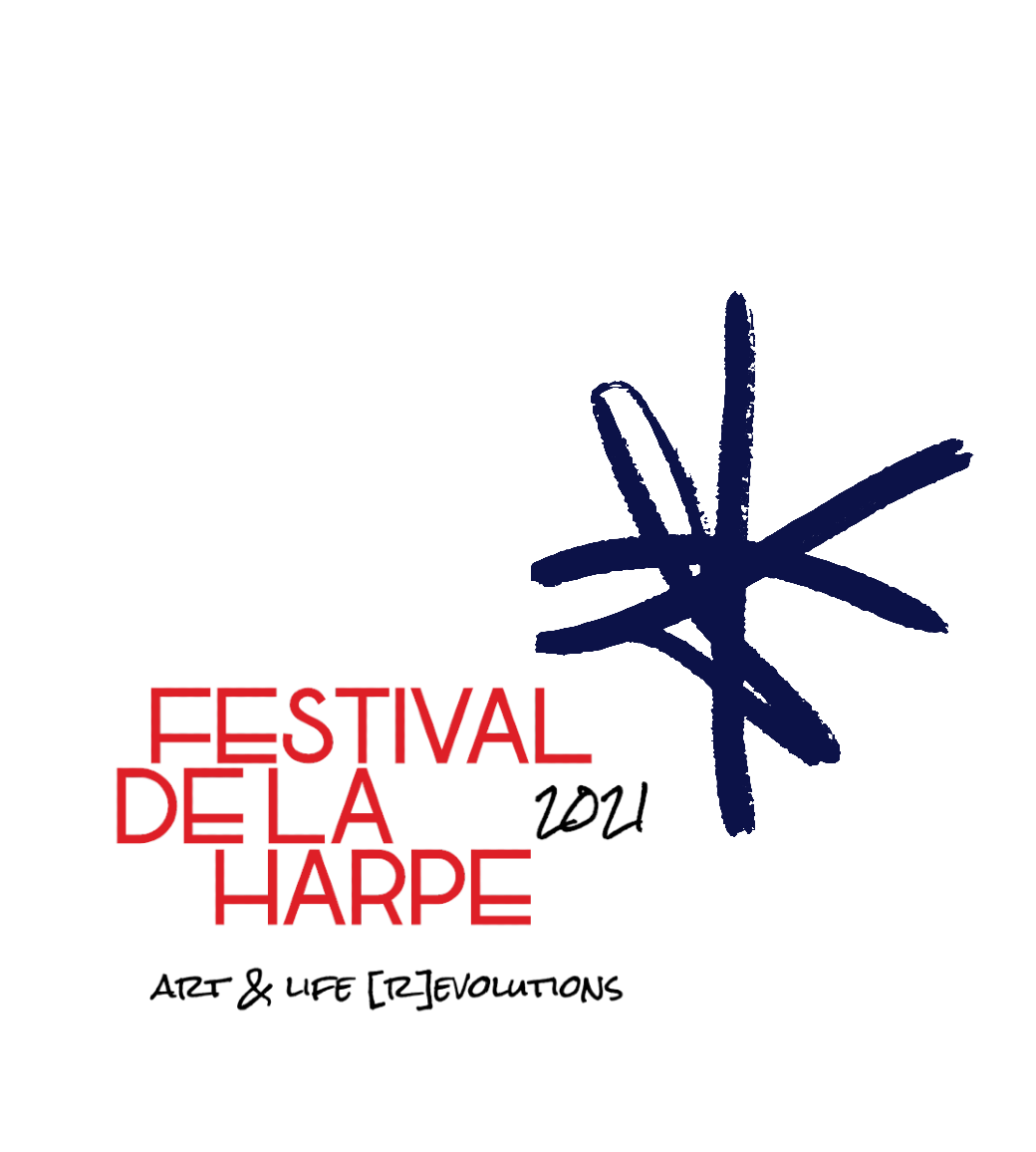 Inscription Bénévole au Festival de La Harpe 2021Nom :		 	Prénom :		Adresse : 		NPA :			Ville :		Date de naissance (jj/mm/aa) : ………… Sexe : Homme ou Femme (entourer ce qui convient)	N° de portable ……………………………….	WhatsApp ? O / N (entourer ce qui convient)E-mail :		     		     	Volontaire pour : une seule plage horaire / plusieurs plages horaires (entourer ce qui convient )Mention des plages horaires et activités qui vous conviennent (vous pouvez cocher plusieurs plages horaires, même si vous n’êtes volontaire que pour une seule plage horaire. Nous procéderons aux affectations et vous informerons)Mercredi 8 septembre14h-18h : Aide à l’accrochage de l’exposition, avec artistes et organisateursVen. 10 septembre 10h-12h : Aide à la décoration et à l’installation des lieux, avec les organisateurs16h30-21h : Accueil du public et vente de billets17h30-20h : Tenue du buffet Sam. 11 septembre8h30-12h30 : Accueil du public sur le port, Vol Aérocène puis Croisière littéraire11h-19h30 : Aide à diverses installations avec la commune, abords du château16h-19h30 : Accueil des groupes de visite exposition et tenue des buffets rafraichissements18h-24h : Accueil des musiciens pour le bal, aide à l’installation et contrôle sanitaire des entréesAvez-vous déjà été bénévole dans une manifestation culturelle locale ? O / N (entourer)Si oui laquelle ?....................................	Date :					Signature :	Merci de retourner ce formulaire par mail à : contact@festivaldelaharpe.com ou par courrier rue de Bugnaux,12-1180 RolleLe Comité d’Organisation du « Festival de La Harpe » vous remercie pour votre engagement et se réjouit de vous rencontrer prochainement